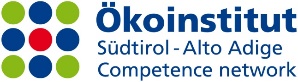  Iscrizione (entro 1 ottobre 2021)	scuola materna 	scuola elementare                scuola media 	          data dell’iscrizione: __________La partecipazione ai progetti è gratuita. (spese di viaggio escluse) In casi eccezionali e sulla base di un accordo può essere necessario un contributo di spese per materiale.Per le uscite è necessario lasciare un recapito telefonico degli insegnanti di accompagnamento per comunicazioni urgenti e a breve termine.L’iscrizione ai progetti è vincolante. In caso di disdetta, si prega di avvisare quanto prima, in modo da poter mettere a disposizione le ore ad altre scuole.Nome e indirizzo della scuolaCoordinatrice/coordinatore e contattoCommentoProgettonr. unità didatticheclassenr. studentiNome insegnantenr. cellulare e E-Mailperiodo/
giorno della settimana/
commento